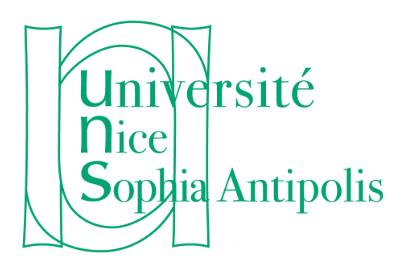 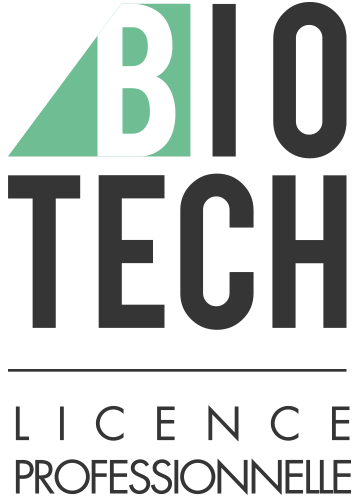 Direction : Dr. Sabine LINDENTHAL (Sabine.Lindenthal@unice.fr, Tél : 04 93 37 77 15 / Fax : 04 93 37 77 17)Secrétariat : Stéphanie BELLAVIA (stephanie.bellavia@unice.fr,  Tél. : 04 92 07 65 47)POLITIQUE QUALITELa Licence Professionnelle GBHQ, créée en 2001, a pour objectif de former des techniciens supérieurs polyvalents et autonomes dans les biotechnologies. La certification ISO 9001 est une étape importante pour garantir un enseignement de qualité toujours orienté vers la satisfaction durable de nos clients : étudiants et entreprises.J’ai choisi en tant que directrice d'articuler notre démarche qualité autour de 5 axes :Fonctionner avec un système de management performant et partagé par tousDévelopper des enseignements modernes et évolutifs qui répondent constamment aux besoins du marché professionnel dans le secteur des biotechnologiesDévelopper et intensifier nos partenariats Améliorer et développer la notoriété de la formation par la communication externePromouvoir l’engagement, la responsabilité et l’esprit d’équipe de chaque acteurPour mener à bien cette politique qualité, je défini les objectifs suivants :Obtenir la certification ISO 9001Mettre en place un système de partage du SMQ avec tous les acteurs Impliquer fortement des professionnels dans la formationModerniser continuellement les moyens mis à disposition pour la formation des étudiantsDévelopper un réseau professionnelPromouvoir la participation de tous les acteurs à l’amélioration continueLa politique qualité de la Licence Pro GBHQ est pilotée dans le souci constant de mesurer et d'améliorer son système de management de la qualité. Je m'engage à mettre à disposition les moyens nécessaires à la mise en œuvre de ma politique qualité et pour satisfaire aux exigences du SMQ. Pour atteindre ces objectifs qualité, je nomme Monsieur Alexandre Ottaviani Responsable Qualité.J’engage chacun à agir à son niveau en acteur responsable et en ambassadeur de la formation.                                                                                                             Nice, le 6 mars 2018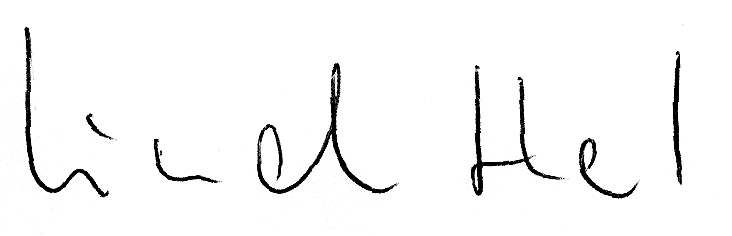 